第九届广东省青少年科技创新实践成果交流活动微信群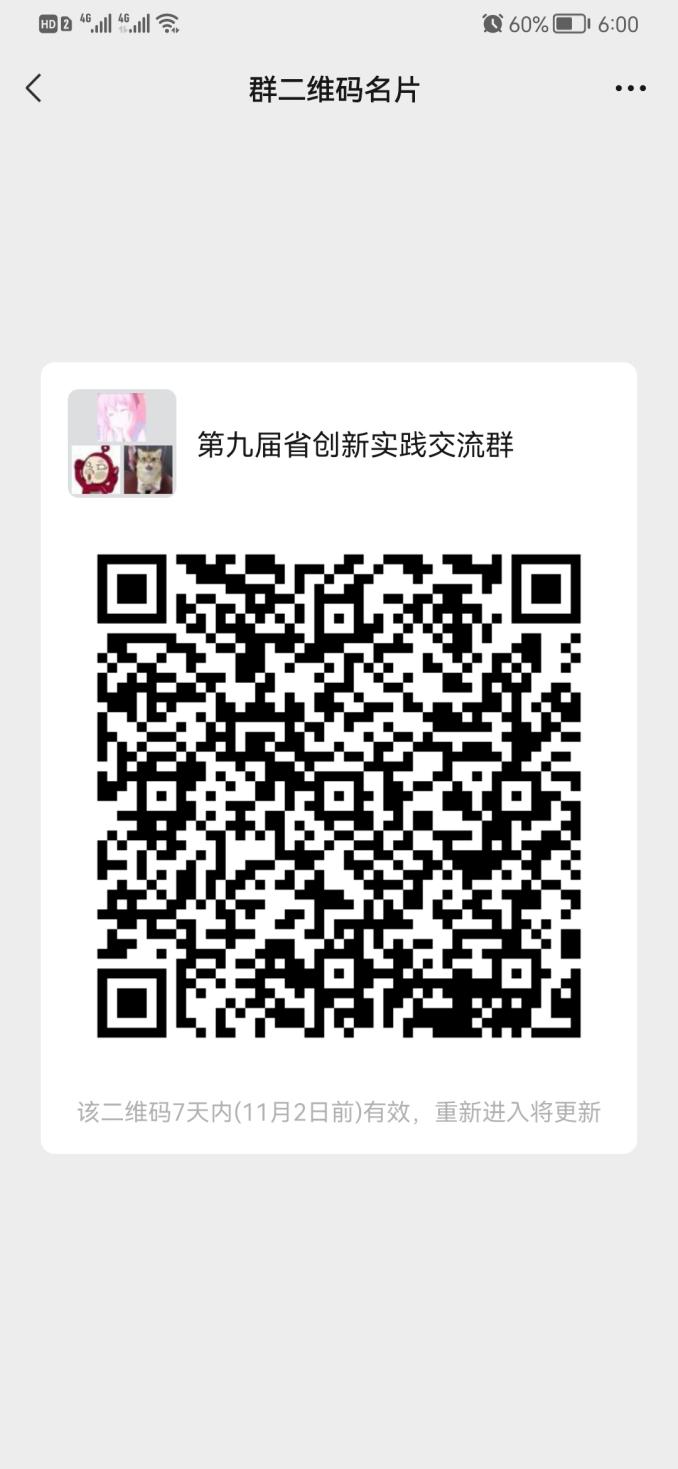 